โครงการเฝ้าระวังสุขภาพผู้สูงอายุตำบลนาโยงเหนือความสำคัญของโครงการ สถานการณ์ หลักการและเหตุผลจากสถานการณ์ ด้านประชากรในระดับประเทศ จังหวัด อำเภอ และพื้นที่ตำบลนาโยงเหนือ พบว่ามีแนวโน้มเข้าสู่สังคมผุ้สูงอายุ ซึ่งในรอบ 3 ปี ที่ผ่านมาในตำบลนาโยงเหนือพบว่าผู้สูงอายุ มีปัญหาโรคเรื้อรัง สายตา ปวดเข่า หกล้ม โรคซึมเศร้า และความเสื่อมของสมอง ทำให้มีผลกระทบต่อการดำเนินชีวิตของผู้สูงอายุและลูกหลาน สำหรับปี 2564 จากการคัดกรองสายตาเบื้องต้นโดย อสม. ในพื้นที่ตำบลนาโยงเหนือ พบมีปัญหามองไม่ชัด / มองไม่เห็น 1 ข้าง จำนวน 115 คน คิดเป็นร้อยละ 6 มองไม่เห็น 2 ข้าง จำนวน 263 คน คิดเป็นร้อยละ 15 ทั้งจำเป็นต้องตรวจคัดกรองขั้นต่อไปเพื่อส่งต่อการรักษา ที่ถูกต้องและทันเวลา ลดผลกระทบที่อาจก่อความรุนแรง โรงพยาบาลนาโยงจึงได้จัดโครงการเฝ้าระวังผู้สูงอายุตำบลนาโยงเหนือ ปีงบประมาณ 2564 ขึ้นวัตถุประสงค์โครงการ1. เพื่อให้ผู้สูงอายุได้รับการคัดกรองภาวะสุขภาพ สายตา เข่า ความเสื่อมของสมอง และภาวะซึมเศร้า2. เพื่อให้ผู้สูงอายุที่มีภาวะผิดปกติได้รับการดูแล แก้ไข ทันเวลา
วิธีดำเนินการ ประสาน อสม.ในพื้นที่ 2.ประสานผู้สูงอายุที่ตรวจเบื้องต้น 3.ลงตรวจประเมิน ตรวจคัดกรอง ให้ความรู้แก่ผู้สูงอายุ ในพื้นที่ หมู่บ้านละ 1 วัน 4.ประเมินผล ส่งต่อเพื่อการรักษาผลที่คาดว่าจะได้รับผู้สูงอายุได้รับการตรวจคัดกรอง แก้ไข ป้องกัน ลดผลกระทบการเกิดปัญหาในอนาคตภาพประกอบโครงการ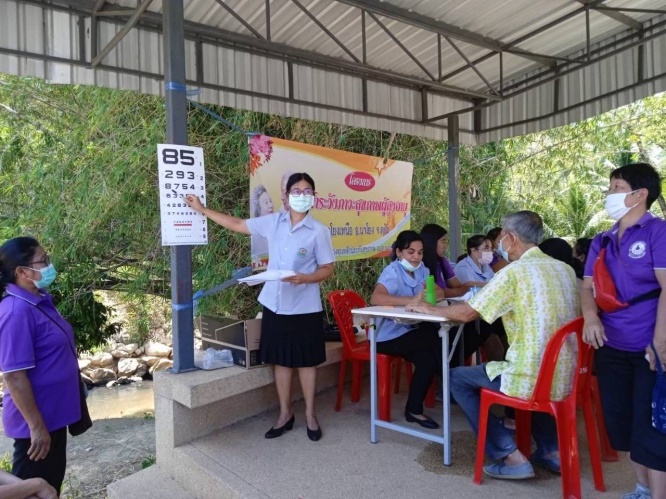 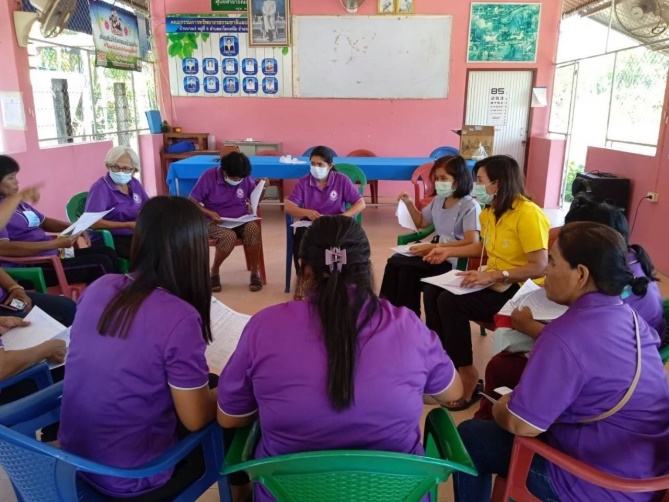 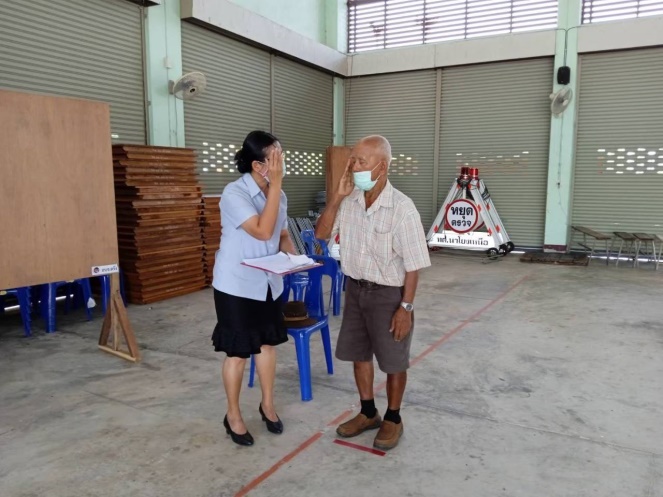 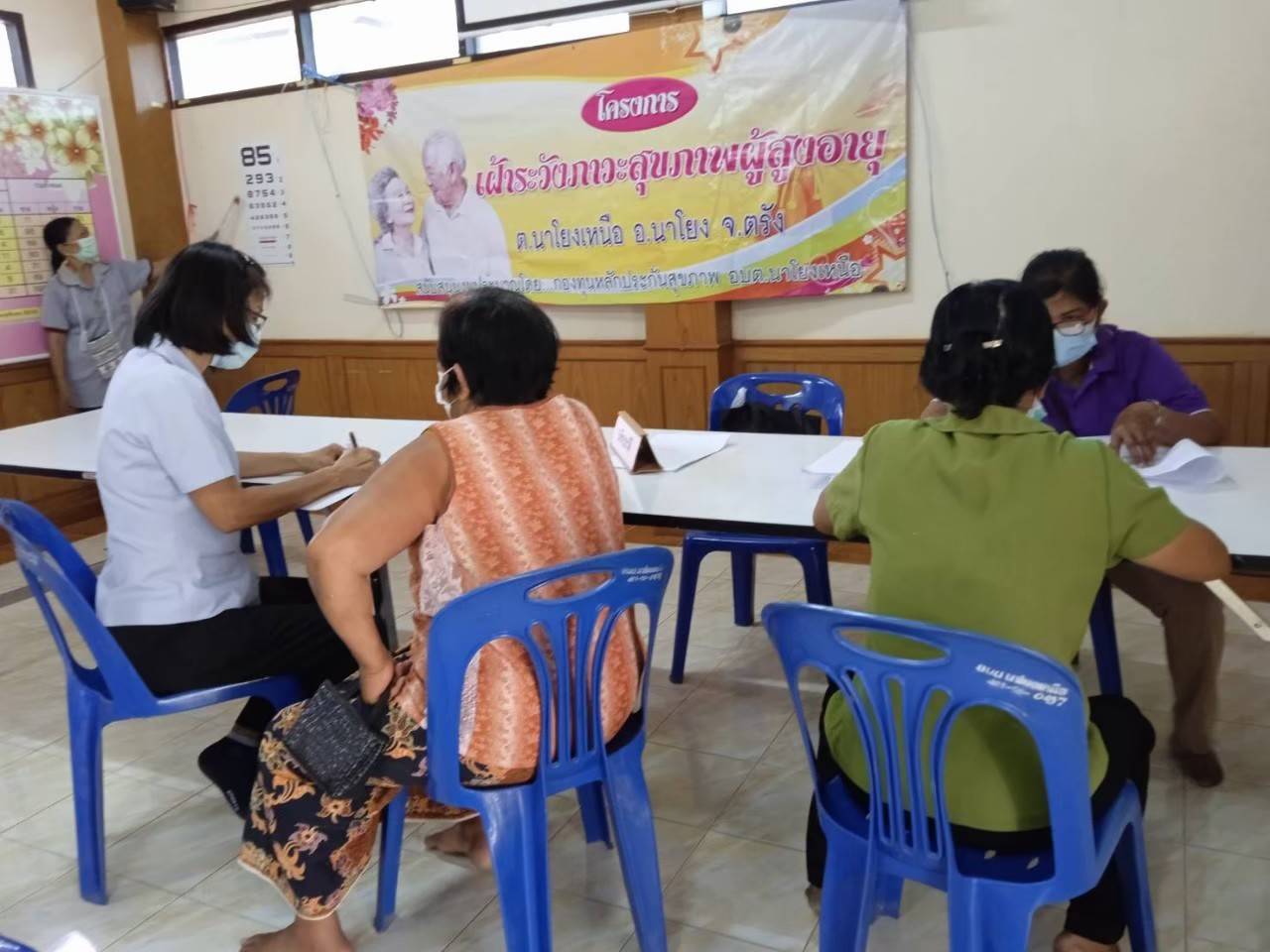 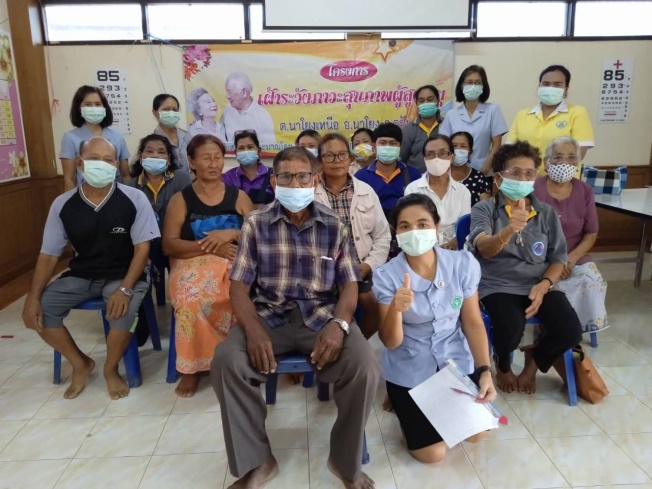 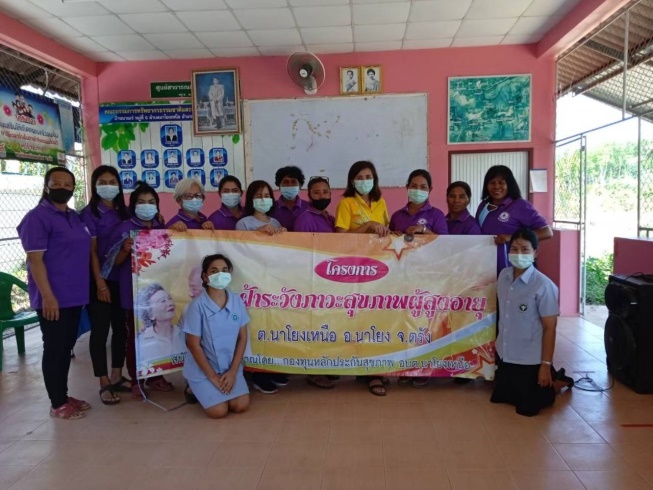 